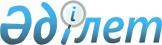 Қазақстан Республикасы мен Ресей Федерациясының арасындағы Ресей Федерациясы азаматтарының Қазақстан Республикасының Қарулы Күштерiндегi контракт бойынша әскери қызметi және олардың мәртебесi туралы Келiсiмдi бекiту туралыҚазақстан Республикасы Президентiнiң Жарлығы 1995 жылғы 25 мамырдағы N 2302



          "Қазақстан Республикасының Президентi мен жергiлiктi 
әкiмдерге уақытша қосымша өкiлеттiк беру туралы" 1993 жылғы
10 желтоқсандағы Қазақстан Республикасы заңының  
 Z933600_ 
 
2-бабына сәйкес қаулы етемiн:




          1. 1995 жылғы 20 қаңтарда Мәскеуде қол қойылған Қазақстан




Республикасы мен Ресей Федерациясының арасындағы Ресей Федерациясы
азаматтарының Қазақстан Республикасының Қарулы Күштерiндегi
контракт бойынша әскери қызметi және олардың мәртебесi туралы
Келiсiм бекiтiлсiн.
     2. Осы Жарлық жарияланған күннен бастап күшiне енедi.

     Қазақстан Республикасының
           Президентi
     
      
      


					© 2012. Қазақстан Республикасы Әділет министрлігінің «Қазақстан Республикасының Заңнама және құқықтық ақпарат институты» ШЖҚ РМК
				